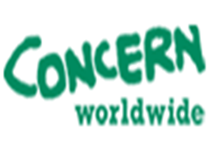 Consultant for SMART Survey in  Aweil West and Aweil North, South SudanREF: SMART Survey Aweil 2017 Concern Worldwide is a non-governmental, international, humanitarian agency working in the areas of Health, Nutrition, Livelihoods, WASH and  NFI/Shelter in three states in South Sudan.Concern Worldwide has been providing emergency nutrition services in the Northern Bahr el Ghazal (NBeG) since 1998 covering Aweil West and Aweil North through supporting 47 OTP/TSFP Clinics (25 Aweil West and 24 Aweil North) and three Stabilisation Centres (2 Aweil West and 1 Aweil North) and currently responding to the Nutrition Emergency in the region. Concern’s nutrition programme model in NBeG includes OTP, TSFP, BSFP, in-patient care and community outreach activities to prevent and identify malnutrition early. Concern conducts an annual SMART survey in Aweil West and North in Northern Bahr el Ghazal. Concern is now inviting consultants to submit proposals for carrying out SMART surveys for 2017Qualified and interested candidates may collect the Terms of Reference (ToR), free of charge, by:Requesting a softcopy by emailing southsudan.logs@concern.net from 18th September 2017Collecting TOR from 	Concern Worldwide Office, Airport Road, Juba from the reception from 18th September 2017Applications must be submitted in a sealed envelope, addressed to:	Country Director, Concern Worldwide, 		Airport Road, Juba, South SudanAnd clearly indicate on the envelope: Aweil SMART Survey ConsultancyApplications must include the following:Cover letter, Curriculum VitaeTechnical Proposal including a work planFinancial Proposal (budget)One SMART survey report previously written (Concern will keep it confidential.)Note that softcopy supporting documentation may be submitted to southsudan.logs@concern.netApplications, including any softcopy supporting documentation, must be submitted by 15.00Hrs (East African Time) on 29th September 2017 Any application received after the deadline will not be considered. Incomplete applications will be excluded from further  considerationFor inquiries regarding this advert, please contact Concern Worldwide on +211 (0)926 685 109 or by email on southsudan.logs@concern.netThis survey is funded by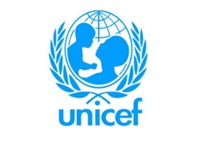 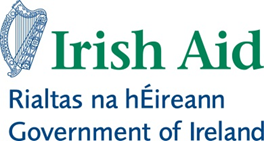 